Мастер - класс  для педагогов«Развитие у дошкольников конструктивного творчества»           Методическая работа в МАДОУ  АР  детский сад «Сибирячок» осуществляется согласно годовому плану работы и поставленным  задачам.  В этом учебном году одной из актуальных задач является - развитие детского творчества средствами конструирования, ведь речь идет о важнейшем условии формирования индивидуального своеобразия личности уже на первых этапах ее становления.     Под детским конструированием  принято понимать разнообразные постройки из строительного материала, изготовление поделок и игрушек из бумаги, картона, дерева и других материалов. По своему характеру оно более всего сходно с изобразительной деятельностью и игрой — в нем также отражается окружающая действительность.  Постройки и поделки детей служат для практического использования-  постройки — для игры, поделки — для украшения елки, для подарка маме, бабушке, поэтому должны соответствовать своему назначению.       Конструктивная деятельность -это, в первую очередь, самое мощное средство умственного развития ребенка. В процессе конструирования моделируются отношения между структурными, функциональными и пространственными характеристиками конструированного объекта, с его видимыми и скрытыми свойствами. Дети конструируют разные конструкции, модели их строительного материала и деталей конструкторов; создают поделки из бумаги, картона и бросового материала; конструируют художественные композиции из бумаги, картона и бросового материала. В художественном конструировании, помимо умственного развития ребенка, осуществляется развитие его художественных способностей.              С целью  систематизировать знания педагогов ДОУ для развития художественно-творческих способностей детей в конструировании в МАДОУ  АР  детский сад «Сибирячок» на базе корпуса № 3 прошел  семинар «Развитие у дошкольников конструктивного творчества». Педагоги увлеченно, с интересом провели мастер – классы «Кукла мотанка своими руками» (Стёпочкина М.С),  «Мандалы для детей как методика арт-терапии» (Гусева Е.С.),  «Сенсорная коробка» своими руками» (Гущина М.Ю.), «Шапочки – игрушки» (Торопова С.М.), «Красота в бумажном завитке» (Тайщикова К.Д) и показала разные виды конструирования  поделок, сделанных своими руками из доступного материала.              Уважение взрослого к делам ребенка — основа его самоуважения и подогретого интереса к тому, чем он занимается. Это источник дополнительной мотивации так как  конструирование - чрезвычайно благоприятный вид деятельности детей, что предоставляет неисчерпаемые возможности для взаимодействия взрослого с ребенком, для совместной деятельности, общих интересов. Роль педагога  в том и состоит, чтобы организовать и оборудовать соответствующую образовательную среду и побуждать ребёнка к познанию, к деятельности. 	                                        Старший воспитатель Белякова В.А.Мастер – классы «Кукла мотанка своими руками»  - Стёпочкина М.С. 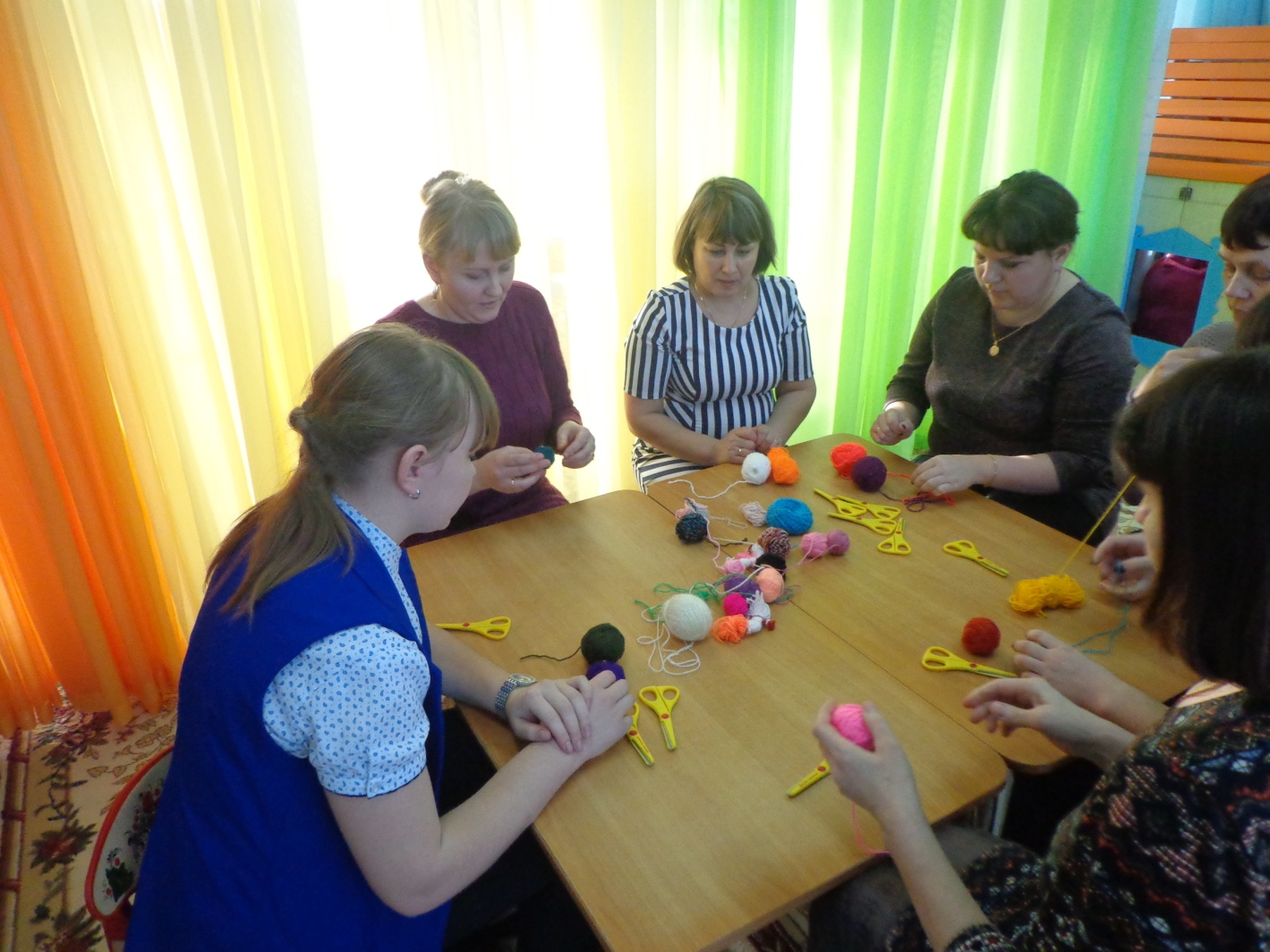 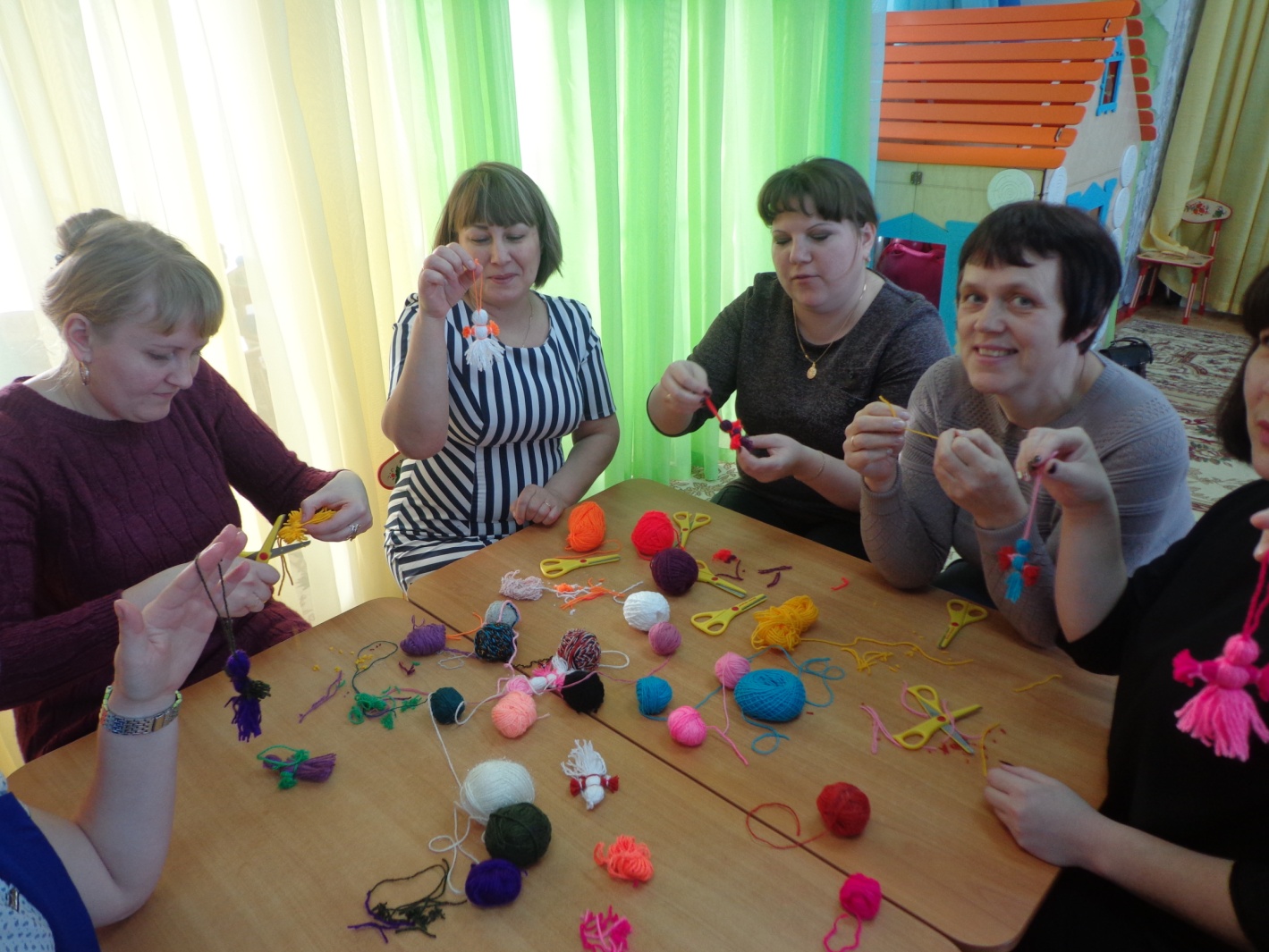 Мастер-класс«Мандалы для детей как методика арт-терапии» - Гусева Е.С.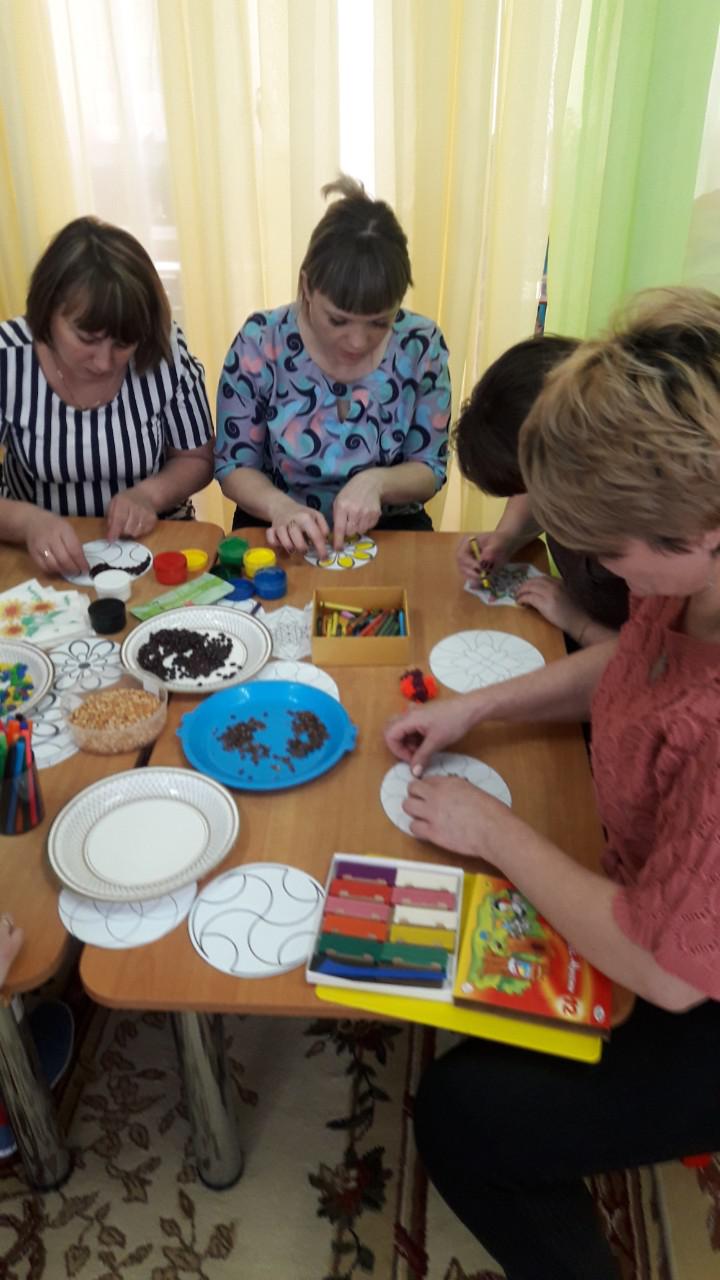 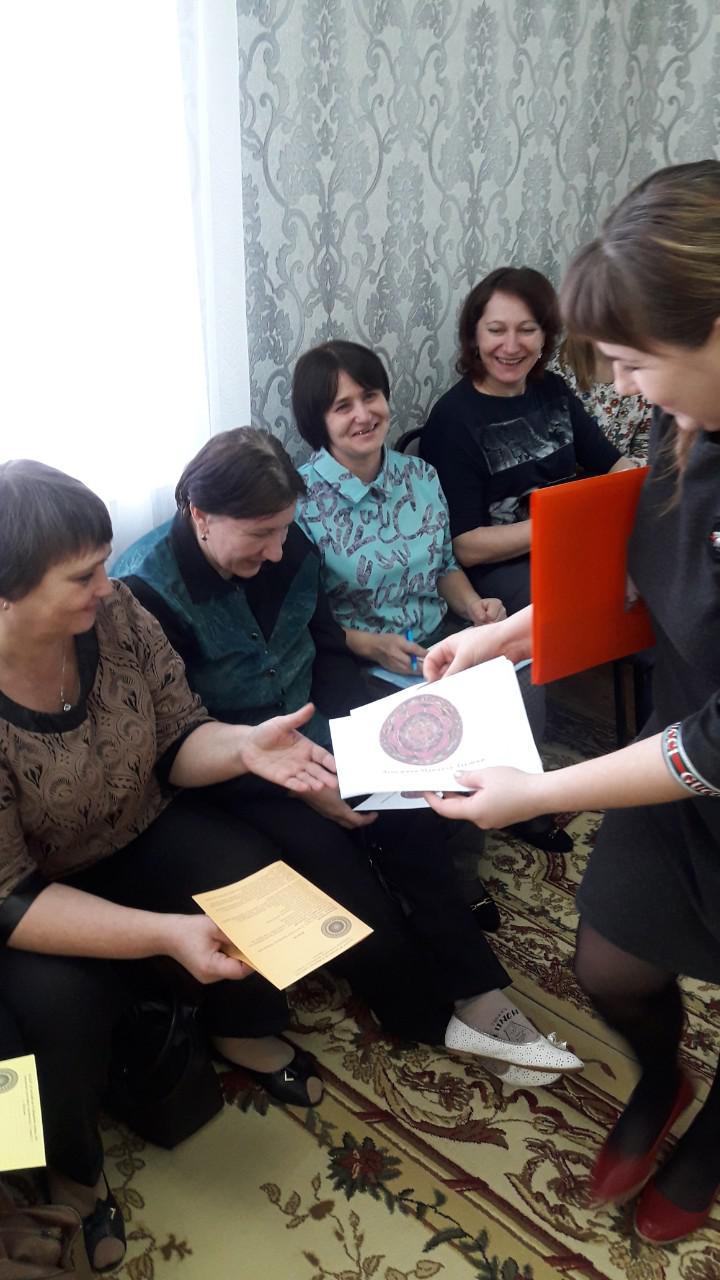 «Сенсорная коробка» своими руками» - Гущина М.Ю.	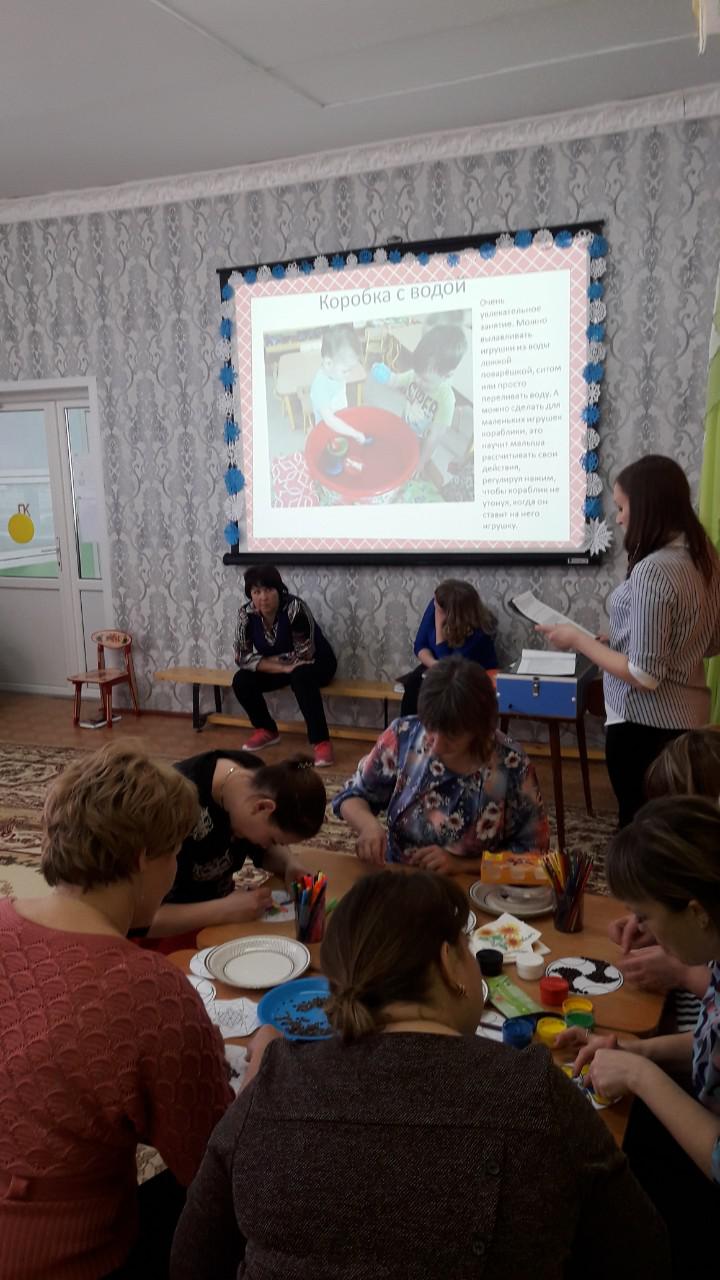 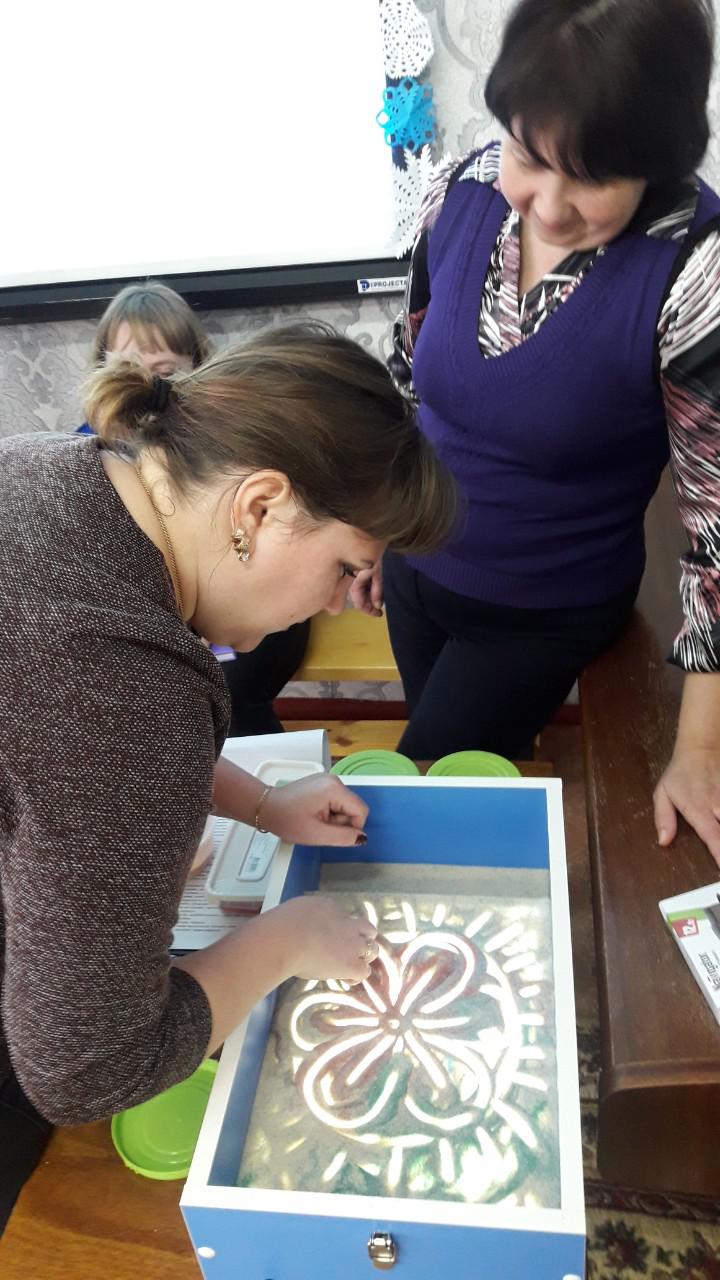 «Шапочки – игрушки» - Торопова С.М.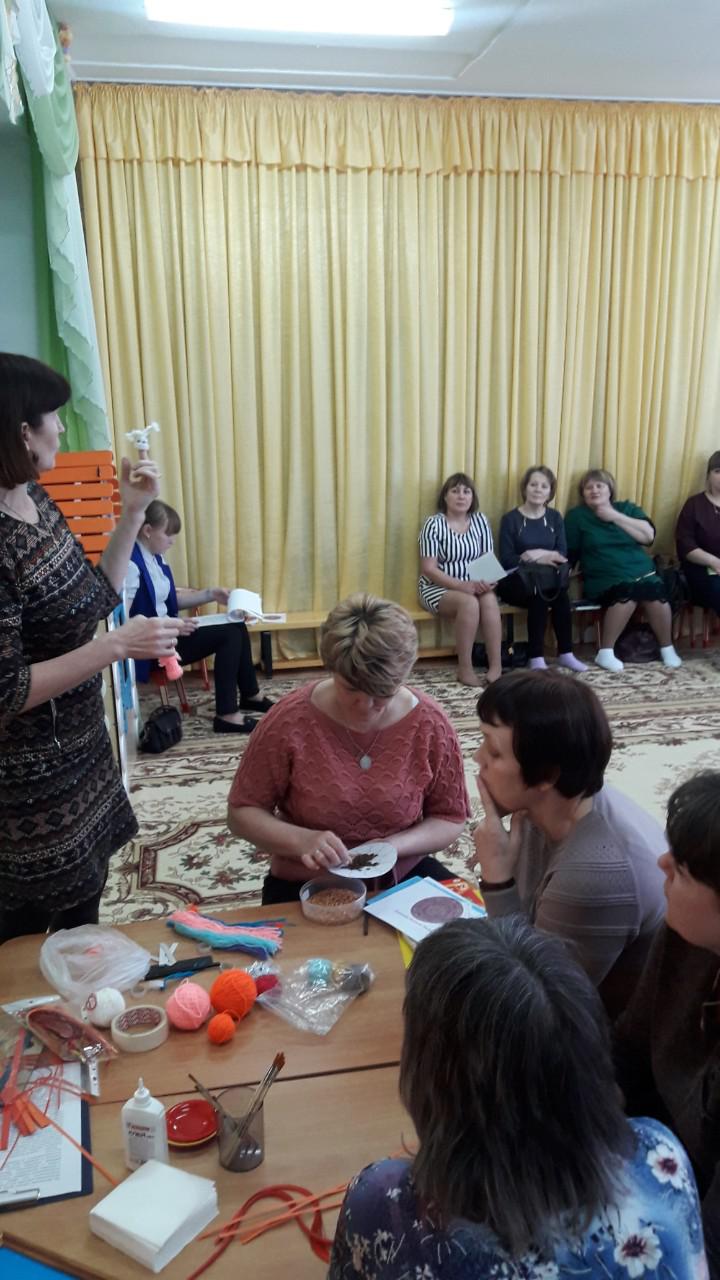 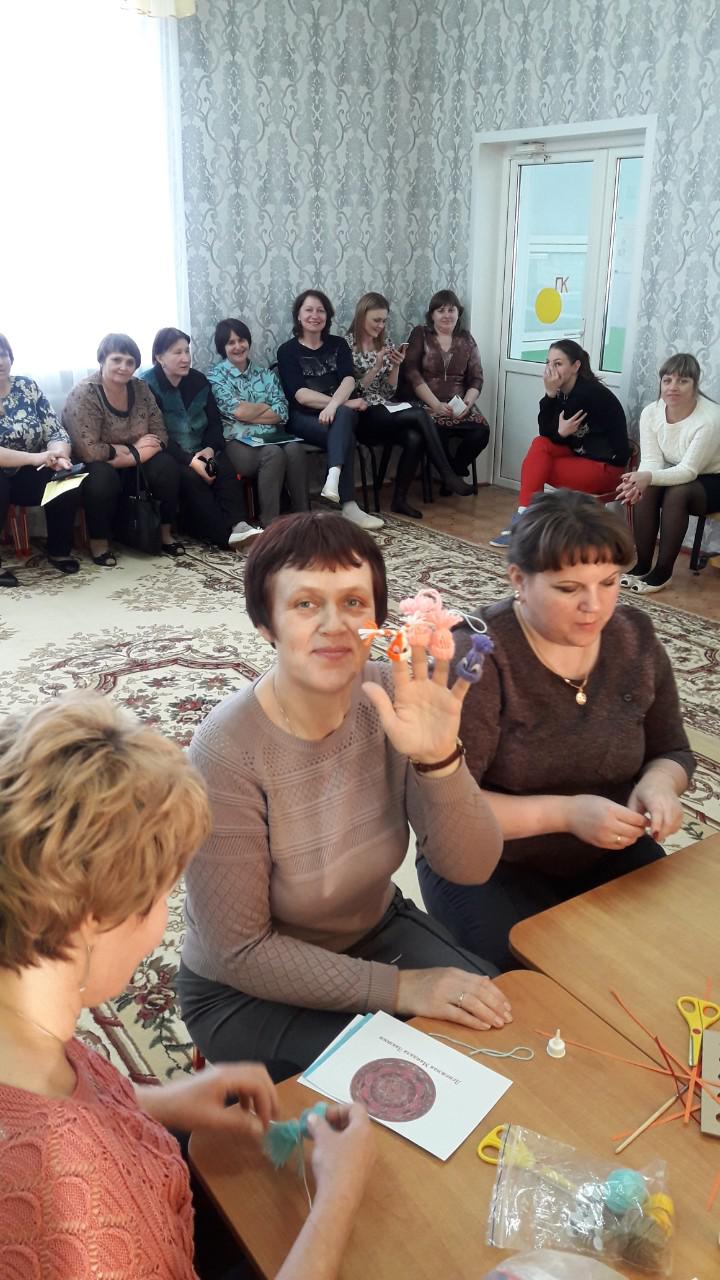 «Красота в бумажном завитке» -Тайщикова К.Д.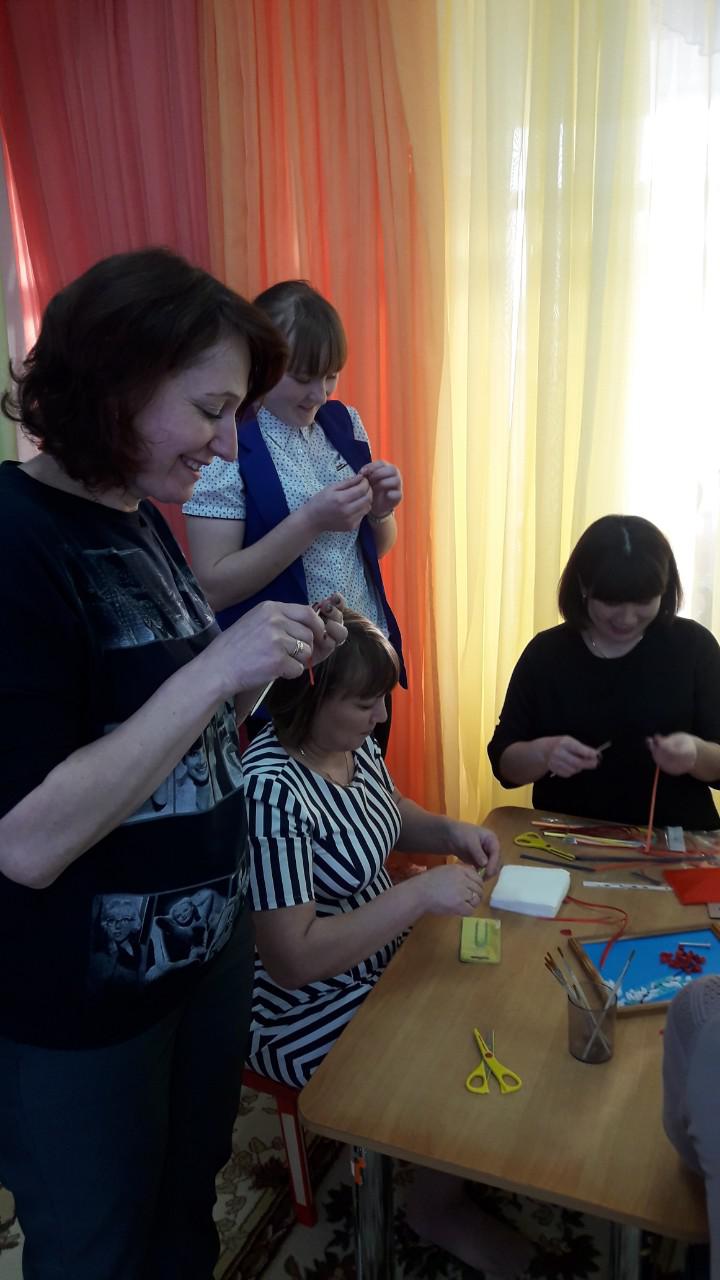 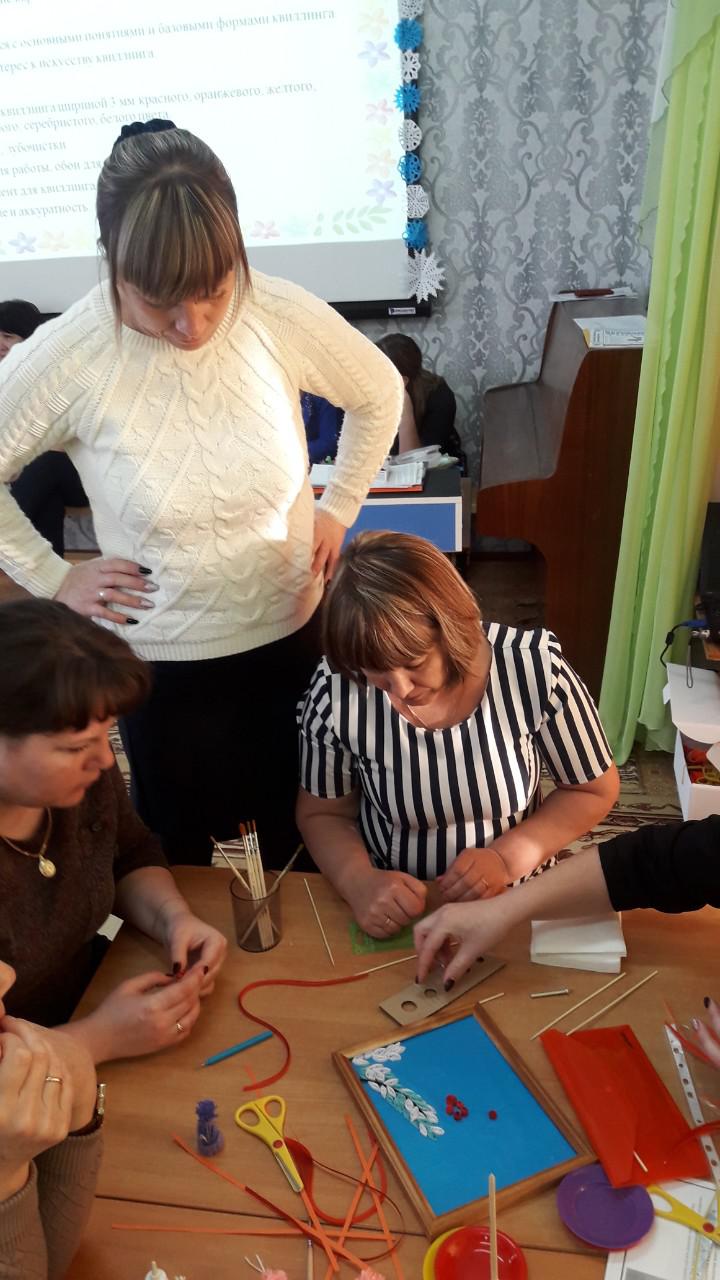 